澳大利亚西悉尼大学 Western Sydney University (https://www.westernsydney.edu.au/)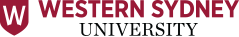 IntroductionThe University of Western Sydney (UWS) began operation on 1st January 1989, under the terms of the University of Western Sydney Act, 1988 which had been passed by the New South Wales Parliament in December 1988. However, the predecessors of the University date back as far as 1891 with the establishment of the Hawkesbury Agricultural College. Since then, the university has experienced a series of incooperation and changes, running as a federation rather than a single campus. From the beginning of 2001 the University of Western Sydney operated as a single multi-campus university rather than as a federation.The single multi-campus University of Western Sydney has six campuses: Bankstown, Blacktown, Campbelltown, Hawkesbury, Parramatta, and Penrith. 交换生项目申请选拔对象：本科二年级学生学习期限：一学期（8月至12月）派出名额：两名我校收取费用：暨大第三学年学费语言要求：雅思6.5分且单科不低于6分绩点及综合测评要求：均排在本专业前30%Student ExchangeAn exchange student is a student who is selected by his or her home university to study at a partner university for one or two semester sessions based on an official exchange agreement between the two universities. For more detail information, you may see the UWS Study Aboard Brochure here:https://www.westernsydney.edu.au/__data/assets/pdf_file/0006/1613319/INTL3893_Study_Abroad_A4_brochure_FA_WEB_002.pdfAbout the City悉尼（Sydney），位于澳大利亚的东南沿岸，是澳大利亚新南威尔士州的首府，也是澳大利亚面积最大、人口最多的城市。大悉尼都会区面积约12368.193平方千米，悉尼市区面积约1687平方千米，人口约503万（2016年），大悉尼都会区由悉尼市区和33个郊区组成。2012年—2013年间，悉尼的地区生产总值达到了3375亿美元，被誉为南半球的“纽约”。悉尼已连续多年被联合国人居署评为全球最宜居的城市之一，并被GaWC评为2018年世界一线城市第七位。 悉尼拥有高度发达的金融业、制造业和旅游业。其中，世界顶级跨国企业、国内外金融机构的总部均扎根悉尼。同时，悉尼也是澳大利亚证券交易所、澳大利亚储备银行及美国二十世纪福克斯制片厂的所在地。悉尼还是多项重要国际体育赛事的举办城市，曾举办过1938年英联邦运动会、2000年悉尼奥运会及2003年世界杯橄榄球赛。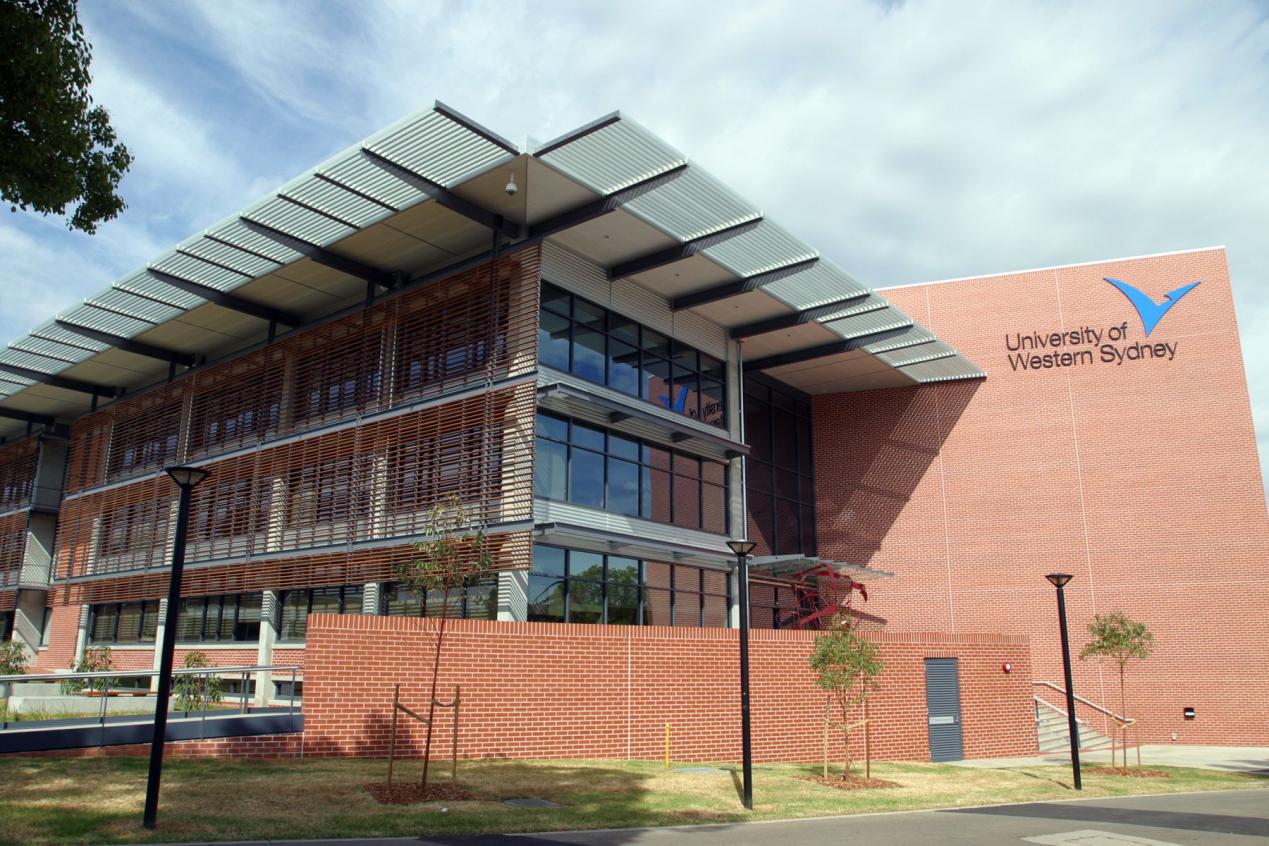 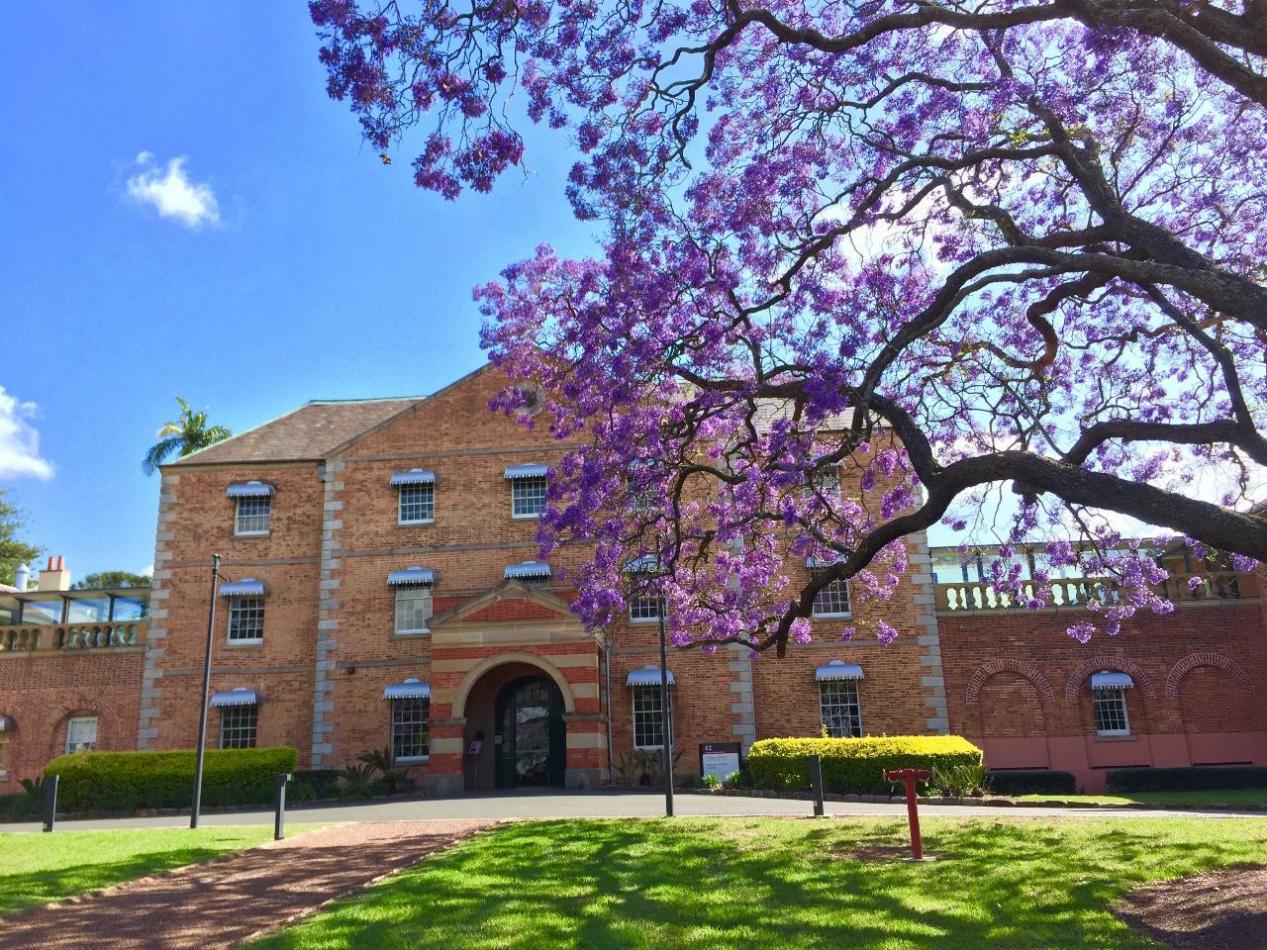 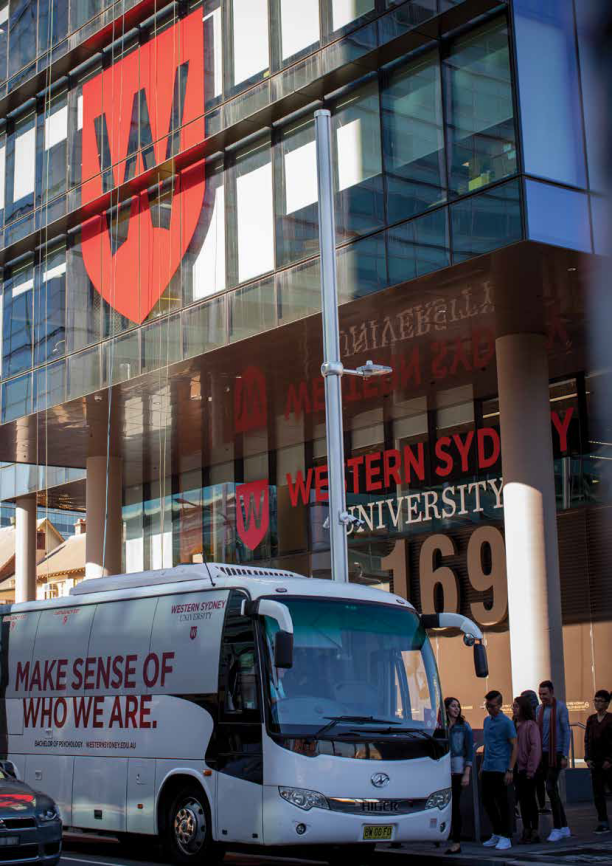 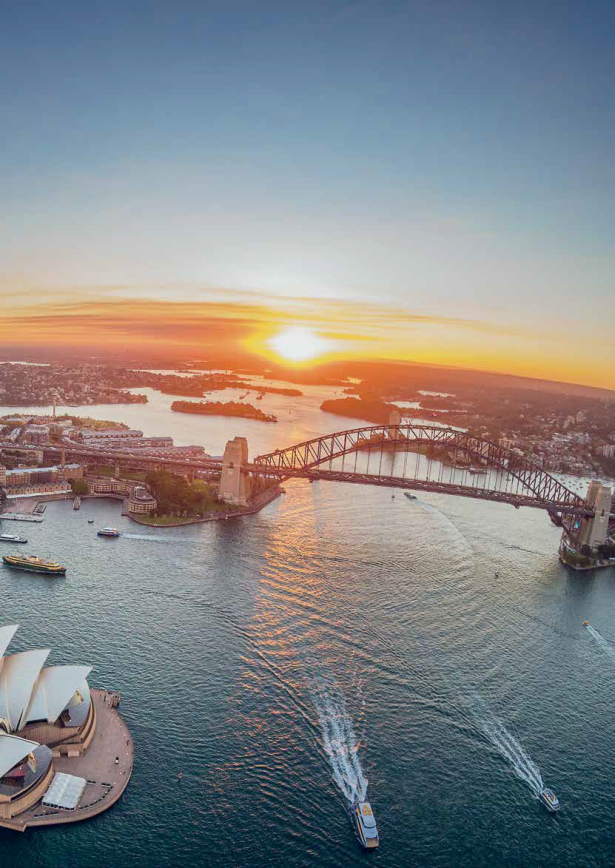 